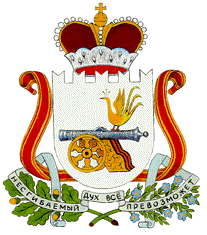 СОВЕТ ДЕПУТАТОВАЛЕКСАНДРОВСКОГО СЕЛЬСКОГО ПОСЕЛЕНИЯМОНАСТЫРЩИНСКОГО РАЙОНАСМОЛЕНСКОЙ ОБЛАСТИР Е Ш Е Н И Еот 12 мая  2017 года          № 8О внесении изменений в решение Совета депутатов Александровского сельского поселения Монастырщинского района Смоленской области от 28.12.2016 № 23 «О бюджете Александровского сельского поселения Монастырщинского района Смоленской области на 2017 год и на плановый период 2018 и 2019 годов В соответствии с п. 2 ст. 25 Устава Александровского сельского поселения Монастырщинского района Смоленской области Совет депутатов Александровского сельского поселения Монастырщинского района Смоленской области     РЕШИЛ:1. Внести в решение Совета депутатов Александровского сельского поселения Монастырщинского района Смоленской области от 28.12.2016 № 23 «О бюджете Александровского сельского поселения Монастырщинского района Смоленской области на 2017 год и плановый период 2018 и 2019 годов» следующие изменения:        1. Приложение 3 изложить в следующей редакции (прилагается);        2. Настоящее решение вступает в силу после его подписания  и подлежит официальному  опубликованию  в печатном средстве массовой информации «Александровский вестник» Александровского сельского поселения  Монастырщинского районам Смоленской области. Глава муниципального образованияАлександровского сельского поселенияМонастырщинского районаСмоленской области                                                                            Т.И.Статуева                                                  Приложение 3к решению Совета депутатов Александровского сельского поселения Монастырщинского района Смоленской области от 28.12.2016г № 23 «О бюджете Александровского сельского поселения Монастырщинского района Смоленской области на 2017 год и на плановый период 2018 и 2019 годов» Перечень главных администраторов  доходов бюджета Александровского сельского поселения Монастырщинского района Смоленской областиКод бюджетной классификации Российской ФедерацииКод бюджетной классификации Российской ФедерацииНаименование главного администратора доходов бюджета поселенияглавного администратора доходовдоходов бюджета поселенияНаименование главного администратора доходов бюджета поселения921Администрация Александровского сельского поселения Монастырщинского района Смоленской области921111 05025 10 0000 120Доходы, получаемые в виде арендной платы, а также средства от продажи права на заключение  договоров аренды за земли, находящиеся в собственности сельских поселений (за исключением земельных участков муниципальных бюджетных и автономных учреждений)9211 11 05035 10 0000 120Доходы от сдачи в аренду имущества, находящегося в оперативном управлении органов управления сельских поселений и созданных ими учреждений (за исключением имущества муниципальных бюджетных и автономных учреждений)9211 14 02052 10 0000 410Доходы от реализации имущества, находящегося в оперативном управлении учреждений, находящихся в ведении органов управления сельских поселений (за исключением имущества муниципальных бюджетных и автономных учреждений), в части реализации основных средств по указанному имуществу9211 14 02052 10 0000 440Доходы от реализации имущества, находящегося в оперативном управлении учреждений, находящихся в ведении органов управления сельских поселений (за исключением имущества муниципальных бюджетных и автономных учреждений), в части реализации материальных запасов по указанному имуществу9211 16 51040 02 0000 140Денежные взыскания (штрафы), установленные законами субъектов Российской Федерации за несоблюдение муниципальных правовых актов, зачисляемые в бюджеты поселений9211 16 90050 10 0000 140    Прочие поступления от денежных взысканий (штрафов) и иных сумм в возмещение ущерба, зачисляемые в бюджеты сельских поселений9211 17 01050 10 0000 180Невыясненные поступления, зачисляемые в бюджеты сельских поселений9211 1705050 10 0000 180Прочие неналоговые доходы бюджетов сельских поселений 9212 02 15001 10 0000 151Дотации бюджетам сельских поселений на выравнивание бюджетной обеспеченности9212 02 29999 10 0000 151Прочие субсидии бюджетам сельских поселений 9212 02 20077 10 0000 151Субсидии бюджетам сельских поселений на софинансирование капитальных вложений в объекты муниципальной собственности9212 02 35118 10 0000 151Субвенции бюджетам сельских поселений на осуществление первичного воинского учета на территориях, где отсутствуют военные комиссариаты921 2 02 49999 10 0000 151Прочие межбюджетные трансферты, передаваемые бюджетам сельских поселений